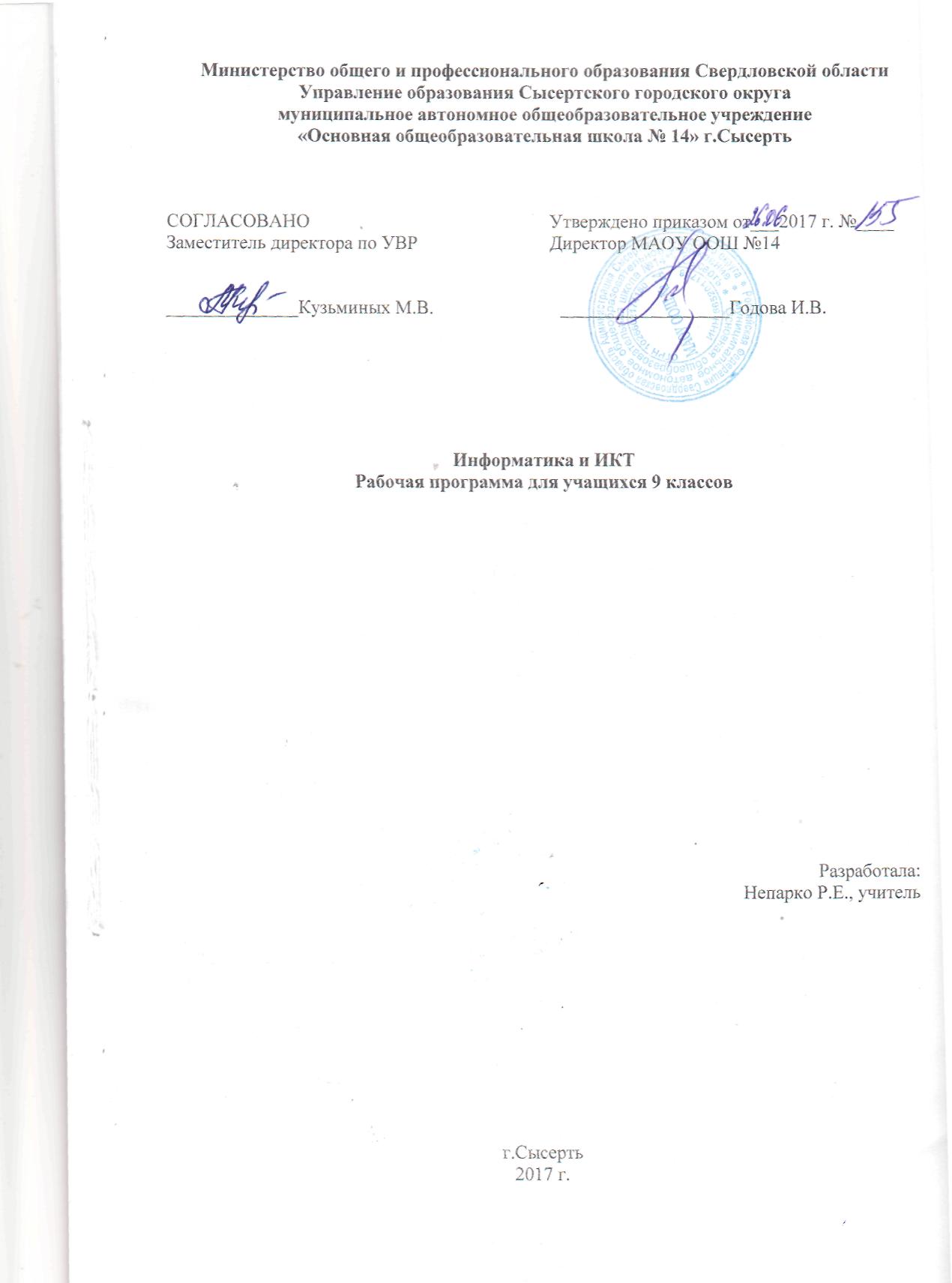 ПОЯСНИТЕЛЬНАЯ ЗАПИСКАРабочая программа по информатике и ИКТ для 9 класса составлена на основе Федерального закона «Об образовании в Российской Федерации» от 29 декабря 2012 года № 273-ФЗ; Авторской программы Босовой Л.Л., Босова А.Ю. «Программа для основной школы 5-6 классы. 7-9 классы»; Программы развития школы; Примерной программы по информатике и ИКТ в соответствии с требованием федерального компонента государственного стандарта основного общего образования №1089 от 05.03.2004 г.; Учебного плана.Рабочая  программа конкретизирует содержание предметных тем образовательного стандарта, дает примерное распределение учебных часов по разделам курса и возможную последовательность изучения разделов и тем учебного предмета с учетом межпредметных и внутрипредметных связей, логики учебного процесса конкретного образовательного учреждения, возрастных особенностей учащихся, определяет минимальный набор практических работ, необходимых для формирования информационно-коммуникационной компетентности учащихся.Вклад учебного предмета в достижение целей основного общего образованияИзучение информатики и информационных технологий в основной школе направлено на достижение следующих целей:формирование основ научного мировоззрения в процессе систематизации, теоретического осмысления и обобщения имеющихся и получения новых знаний, умений и способов деятельности в области информатики и информационных и коммуникационных технологий (ИКТ);совершенствование общеучебных и общекультурных навыков работы с информацией, навыков информационного моделирования, исследовательской деятельности и т.д.; развитие навыков самостоятельной учебной деятельности школьников;воспитание ответственного и избирательного отношения к информации с учётом правовых и этических аспектов её распространения, стремления к созидательной деятельности и к продолжению образования с применением средств ИКТ.Общая характеристика учебного предметаИнформатика – это наука о закономерностях протекания информационных процессов в системах различной природы, о методах, средствах и технологиях автоматизации информационных процессов. Она способствует формированию современного научного мировоззрения, развитию интеллектуальных способностей и познавательных интересов школьников; освоение базирующихся на этой науке информационных технологий необходимых школьникам, как в самом образовательном процессе, так и в их повседневной и будущей жизни.Приоритетными объектами изучения в курсе информатики основной школы выступают информационные процессы и информационные технологии. Теоретическая часть курса строится на основе раскрытия содержания информационной технологии решения задачи, через такие обобщающие понятия как: информационный процесс, информационная модель и информационные основы управления.Практическая же часть курса направлена на освоение школьниками навыков использования средств информационных технологий, являющееся значимым не только для формирования функциональной грамотности, социализации школьников, последующей деятельности выпускников, но и для повышения эффективности освоения других учебных предметов. В связи с этим, а также для повышения мотивации, эффективности всего учебного процесса, последовательность изучения и структуризация материала построены таким образом, чтобы как можно раньше начать применение возможно более широкого спектра информационных технологий для решения значимых для школьников задач.Ряд важных понятий и видов деятельности курса формируется вне зависимости от средств информационных технологий, некоторые – в комбинации «безмашинных» и «электронных» сред. Так, например, понятие «информация» первоначально вводится безотносительно к технологической среде, но сразу получает подкрепление в практической работе по записи изображения и звука. Вслед за этим идут практические вопросы обработки информации на компьютере, обогащаются представления учащихся о различных видах информационных объектов (текстах, графики и пр.).После знакомства с информационными технологиями обработки текстовой и графической информации в явной форме возникает еще одно важное понятие информатики – дискретизация. К этому моменту учащиеся уже достаточно подготовлены к усвоению общей идеи о дискретном представлении информации и описании (моделировании) окружающего нас мира. Динамические таблицы и базы данных как компьютерные инструменты, требующие относительно высокого уровня подготовки уже для начала работы с ними, рассматриваются во второй части курса.Одним из важнейших понятий курса информатики и информационных технологий основной школы является понятие алгоритма. Для записи алгоритмов используются формальные языки блок-схем и структурного программирования. С самого начала работа с алгоритмами поддерживается компьютером.Важное понятие информационной модели рассматривается в контексте компьютерного моделирования и используется при анализе различных объектов и процессов.Понятия управления и обратной связи вводятся в контексте работы с компьютером, но переносятся и в более широкий контекст социальных, технологических и биологических систем.В последних разделах курса изучаются телекоммуникационные технологии и технологи коллективной проектной деятельности с применением ИКТ.Курс нацелен на формирование умений фиксировать информацию об окружающем мире; искать, анализировать, критически оценивать, отбирать информацию; организовывать информацию; передавать информацию; проектировать объекты и процессы, планировать свои действия; создавать, реализовывать и корректировать планы.Программой предполагается проведение непродолжительных практических работ (20-25 мин), направленных на отработку отдельных технологических приемов, и практикумов – интегрированных практических работ, ориентированных на получение целостного содержательного результата, осмысленного и интересного для учащихся. Содержание теоретической и практической компонент курса информатики основной школы должно быть в соотношении 50х50. При выполнении работ практикума предполагается использование актуального содержательного материала и заданий из других предметных областей. Как правило, такие работы рассчитаны на несколько учебных часов. Часть практической работы (прежде всего подготовительный этап, не требующий использования средств информационных и коммуникационных технологий) может быть включена в домашнюю работу учащихся, в проектную деятельность; работа может быть разбита на части и осуществляться в течение нескольких недель. Объем работы может быть увеличен за счет использования школьного компонента и интеграции с другими предметами.В случае отсутствия должной технической базы для реализации отдельных работ практикума, образующийся резерв времени рекомендуется использовать для более глубокого изучения раздела «Алгоритмизация», или отработку пользовательских навыков с имеющимися средствами базовых ИКТ.Цели и задачиИзучение информатики и информационных технологий в основной школе направлено на достижение следующих целей: освоение знаний, составляющих основу научных представлений об информации, информационных процессах, системах, технологиях и моделях;овладение умениями работать с различными видами информации с помощью компьютера и других средств информационных и коммуникационных технологий (ИКТ), организовывать собственную информационную деятельность и планировать ее результаты;развитие познавательных интересов, интеллектуальных и творческих способностей средствами ИКТ;воспитание ответственного отношения к информации с учетом правовых и этических аспектов ее распространения; избирательного отношения к полученной информации;выработка навыков применения средств ИКТ в повседневной жизни, при выполнении индивидуальных и коллективных проектов, в учебной деятельности, дальнейшем освоении профессий, востребованных на рынке труда.формирование общеучебных умений и способов интеллектуальной деятельности на основе методов информатики;формирование у учащихся готовности к использованию средств ИКТ в информационно-учебной деятельности для решения учебных задач и саморазвития;усиление культурологической составляющей школьного образования;пропедевтика понятий базового курса школьной информатики;развитие познавательных, интеллектуальных и творческих способностей учащихсяМесто предмета в учебном планеФедеральный базисный учебный план для образовательных учреждений Российской Федерации отводит 102 часа для обязательного изучения информатики и информационных технологий на ступени основного общего образования. В том числе в IX классе – 68 учебных часов из расчета 2 учебных часа в неделю. Общеучебные умения, навыки и способы деятельностиРабочая  программа предусматривает формирование у учащихся общеучебных умений и навыков, универсальных способов деятельности и ключевых компетенции. В этом направлении приоритетами для учебного предмета «Информатика и информационно-коммуникационные технологии (ИКТ)» на этапе основного общего образования являются: определение адекватных способов решения учебной задачи на основе заданных алгоритмов; комбинирование известных алгоритмов деятельности в ситуациях, не предполагающих стандартное применение одного из них; использование для решения познавательных и коммуникативных задач различных источников информации, включая энциклопедии, словари, Интернет-ресурсы и базы данных; владение умениями совместной деятельности (согласование и координация деятельности с другими ее участниками; объективное оценивание своего вклада в решение общих задач коллектива; учет особенностей различного ролевого поведения).Планируемые результаты обучающихсяСодержание программыСодержание базового курса информатики находится в полном согласии с концепцией стандарта и обязательного минимума образования по информатике.Глава 1. ПЕРЕДАЧА ИНФОРМАЦИИ В КОМПЬЮТЕРНЫХ СЕТЯХ (11ч.) Основные понятия: компьютерная сеть, локальная, глобальная сети, канал связи, модем, сервер, клиент, протокол, электронная почта, телеконференция, Интернет.Передача информации между ПК. Линии (каналы) связи. Модем, его назначение. Локальные и глобальные компьютерные сети. Понятие "клиент- сервер". Основные услуги компьютерных сетей. Internet. Электронная почта. Понятие "отложенного чтения". Структура электронного письма. Адресация в системе электронной почты. Основы технологии WWW. Гипертекст. Поиск информации в Internet. Глава2 . ИНФОРМАЦИОННОЕ МОДЕЛИРОВАНИЕ (5 ч.)Основные понятия: модель, натурная модель, информационная модель, реляционная модель данных, запись, поле, ключ, модель знаний, база данных.Моделирование как метод познания. Формализация. Классификация моделей. Материальные и информационные модели. Информационное моделирование. Основные типы информационных моделей. Исследование на компьютере информационных моделей из различных предметных областей.Глава 3. ХРАНЕНИЕ И ОБРАБОТКА ИНФОРМАЦИИ В БАЗАХ ДАННЫХ (6 ч.). Основные понятия: база данных, информационная система, СУБД.Назначение и основные возможности базы данных. СУБД. Типы баз данных (реляционная, иерархическая, сетевая). Объекты базы данных: поле, запись.Представление данных в режимах таблицы и формы. Создание и редактирование баз данных. Обработка данных: сортировка, поиск, фильтрация.Глава 4. ТАБЛИЧНЫЕ ВЫЧИСЛЕНИЯ НА КОМПЬЮТЕРЕ (11 ч.). Основные понятия: электронная таблица, табличные процессоры, абсолютная и относительная адресация, статистические функции, диаграмма.Электронные таблицы: назначение и основные возможности. Редактирование структуры таблицы. Абсолютная и относительная адресация ячеек. Ввод чисел, формул и текста. Стандартные функции. Основные объекты в электронных таблицах и операции над ними (ячейка, столбец, строка).Построение диаграмм. Использование диаграмм для решения задач.Глава 5. УПРАВЛЕНИЕ И АЛГОРИТМЫ (10 ч.).Основные понятия: управление, кибернетика, алгоритм управления, обратная связь, системы автоматического управления (САУ), автоматизированные системы управления (АСУ), цифро-аналоговый преобразователь (ЦАП), аналого-цифровой преобразователь (АЦП).Управление и кибернетика. Схема управления. Алгоритм управления. Автоматизированные и автоматические системы управления. Преобразование информации. Приборы для преобразования. Глава 6. ПРОГРАММНОЕ УПРАВЛЕНИЕ РАБОТОЙ КОМПЬЮТЕР (13 ч.).Основные понятия алгоритм, исполнитель алгоритма, СКИ, программа, присваивание, ввод, вывод, цикл работы процессора, микропроцессор. Способы описания алгоритма. Свойства алгоритмов. Понятие исполнителей. Примеры исполнителей. Формальное исполнение алгоритмов. Основные алгоритмические структуры. Вспомогательный алгоритм. Библиотека алгоритмов. Язык программирования. Алфавит языка. Константы и переменные. Стандартные функции. Арифметические выражения. Оператор присваивания. Операторы ввода/вывода Операторы условного и безусловного перехода. Сложные условия с логическими связками. Операторы цикла. Табулирование функции. Вычисление сумм, произведений. Символьные переменные и функции. Решение задач с символьными переменными. Определение массива. Размер, размерность массива. Понятие индекса и элемента. Описание массива. Ввод и вывод массива. Обработка элементов одномерного массива. Подпрограмма. Вход в подпрограмму и выход из нее. Решение задач с использованием подпрограмм. Графические операторы.Глава 7. ИНФОРМАЦИОННЫЕ ТЕХНОЛОГИИ И ОБЩЕСТВО (8 ч.). Основные понятия: средства хранения, передачи и обработки информации, аналитическая машина. Формы представления информации. Язык как способ представления информации. Двоичный алфавит. Двоичная система счисления. История ЭВМ. Счетно-перфорационные и релейные машины. Начало эпохи ЭВМ. Поколения ЭВМ.Структура программного обеспечения. История систем программирования. ИКТ и их приложения.Понятия информационных ресурсов. Национальные информационные ресурсы и их виды. Информационное общество. Информатизация. Задачи информатизации. Информационные преступления. Информационная безопасность. Календарно – тематическое планирование для 9 класса2 часа в неделю, 68 часовПеречень учебно-методического обеспеченияЛитература:Кузнецов А.А., Бешенков С.А., Ракитина Е.А., Матвеева Н.В., Милохина Л.В. Непрерывный курс информатики (концепция, системы модулей, типовая программа) // Информатика и образование, № 1, 2005.Медведева Л.И. О преподавании непрерывного курса информатики и информационных технологий. // WWW. binom.orgРоберт И. В. Толкование слов и словосочетаний понятийного аппарата информатизации образования. // Информатика и образование,№ 5, 2004.Семакин И., Залогова Л. и др. Информатика. Базовый курс. 8-9 класс, М.: Лаборатория Базовых Знаний,  2010.Семакин И., Хеннер Е. и др.Информатика. Задачник-практикум. Том 1, М.: Бином.  Лаборатория Знаний,  2010.Семакин И., Хеннер Е. и др.Информатика. Задачник-практикум. Том 2, М.: Бином.  Лаборатория Знаний,  2010.Семакин И., Шеина Т. и др.Преподавание базового курса информатики в средней школе, М.: Бином.  Лаборатория Знаний,  2010.Федеральный компонент государственного стандарта общего образования. Часть I. Начальное общее образование. Основное общее образование / Министерство образования Российской Федерации. М., 2004.Примерные программы по информатике. Новый образовательный стандарт, М.: Глобус, 2008.Электронные учебные пособия и ресурсы:http://metodist.lbz.ruhttp://school.dtv.su/prezentatsii-k-urokam-9-klass/http://school-collection.edu.ruАВС PascalИсполнитель РобовинИсполнитель ЧерепашкаПрограммное обеспечение для изучения блок-схемСистемы счисленияПрограммные средстваОперационная система Windows ХРФайловый менеджер Проводник (входит в состав операционной системы)Растровый редактор Paint (входит в состав операционной системы)Простой текстовый редактор Блокнот (входит в состав операционной системы)Мультимедиа проигрыватель WindowsMedia (входит в состав операционной системы)Почтовый клиент OutlookExpress (входит в состав операционной системы)Браузер InternetExplorer (входит в состав операционной системы)Антивирусная программа Антивирус Касперского 6.0Программа-архиватор WinRarКлавиатурный тренажер «Клавиатор»Офисный интегрированный пакетMicrosoftOffice 2010, включающий текстовый процессор MicrosoftWord со встроенным векторным графическим редактором, программу разработки презентаций MicrosoftPowerPoint, электронные таблицы MicrosoftExcel, систему управления базами данных MicrosoftAccessСистема оптического распознавания текста АВВYY FineReader10.0Система программирования АВСPascalРазделыВыпускник научится:Выпускник получит возможность:Раздел 1. Введение в информатикудекодировать и кодировать информацию при заданных правилах кодирования;оперировать единицами измерения количества информации;оценивать количественные параметры информационных объектов и процессов (объём памяти, необходимый для хранения информации; время передачи информации и др.);записывать в двоичной системе целые числа от 0 до 256;составлять логические выражения с операциями И, ИЛИ, НЕ; определять значение логического выражения; строить таблицы истинности;анализировать информационные модели (таблицы, графики, диаграммы, схемы и др.);перекодировать информацию из одной пространственно-графической или знаково-символической формы в другую, в том числе использовать графическое представление (визуализацию) числовой информации;выбирать форму представления данных (таблица, схема, график, диаграмма) в соответствии с поставленной задачей;строить простые информационные модели объектов и процессов из различных предметных областей с использованием типовых средств (таблиц, графиков, диаграмм, формул и пр.), оценивать адекватность построенной модели объекту-оригиналу и целям моделирования.углубить и развить представления о современной научной картине мира, об информации как одном из основных понятий современной науки, об информационных процессах и их роли в современном мире;научиться определять мощность алфавита, используемого для записи сообщения;научиться оценивать информационный объём сообщения, записанного символами произвольного алфавитапереводить небольшие десятичные числа из восьмеричной и шестнадцатеричной системы счисления в десятичную систему счисления;познакомиться с тем, как информация представляется в компьютере, в том числе с двоичным кодированием текстов, графических изображений, звука;научиться решать логические задачи с использованием таблиц истинности;научиться решать логические задачи путем составления логических выражений и их преобразования с использованием основных свойств логических операций.сформировать представление о моделировании как методе научного познания; о компьютерных моделях и их использовании для исследования объектов окружающего мира;познакомиться с примерами использования графов и деревьев при описании реальных объектов и процессовнаучиться строить математическую   модель задачи – выделять исходные данные и результаты, выявлять соотношения между ними.Раздел 2. Алгоритмы и начала программированияпонимать смысл понятия «алгоритм» и широту сферы его применения; анализировать предлагаемые последовательности команд на предмет наличия у них таких свойств алгоритма как дискретность, детерминированность, понятность, результативность, массовость;оперировать алгоритмическими конструкциями «следование», «ветвление», «цикл» (подбирать алгоритмическую конструкцию, соответствующую той или иной ситуации; переходить от записи алгоритмической конструкции на алгоритмическом языке к блок-схеме и обратно);понимать термины «исполнитель», «формальный исполнитель», «среда исполнителя», «система команд исполнителя» и др.; понимать ограничения, накладываемые средой исполнителя и системой команд, на круг задач, решаемых исполнителем;исполнять линейный алгоритм для формального исполнителя с заданной системой команд;составлять линейные алгоритмы, число команд в которых не превышает заданное;ученик научится исполнять записанный на естественном языке алгоритм, обрабатывающий цепочки символов.исполнять линейные алгоритмы, записанные на алгоритмическом языке.исполнять алгоритмы c ветвлениями, записанные на алгоритмическом языке;понимать правила записи и выполнения алгоритмов, содержащих цикл с параметром или цикл с условием продолжения работы;определять значения переменных после исполнения простейших циклических алгоритмов, записанных на алгоритмическом языке;разрабатывать и записывать на языке программирования короткие алгоритмы, содержащие базовые алгоритмические конструкции.исполнять алгоритмы, содержащие ветвления и повторения, для формального исполнителя с заданной системой команд;составлять все возможные алгоритмы фиксированной длины для формального исполнителя с заданной системой команд; определять количество линейных алгоритмов, обеспечивающих решение поставленной задачи, которые могут быть составлены для формального исполнителя с заданной системой команд;подсчитывать количество тех или иных символов в цепочке символов, являющейся результатом работы алгоритма;по данному алгоритму определять, для решения какой задачи он предназначен;исполнять записанные на алгоритмическом языке циклические алгоритмы обработки одномерного массива чисел (суммирование всех элементов массива; суммирование элементов массива с определёнными индексами; суммирование элементов массива, с заданными свойствами; определение количества элементов массива с заданными свойствами; поиск наибольшего/ наименьшего элементов массива и др.);разрабатывать в среде формального исполнителя короткие алгоритмы, содержащие базовые алгоритмические конструкции;разрабатывать и записывать на языке программирования эффективные алгоритмы, содержащие базовые алгоритмические конструкции.Раздел 3. Информационные и коммуникационные технологииназывать функции и характеристики основных устройств компьютера;описывать виды и состав программного обеспечения современных компьютеров;подбирать программное обеспечение, соответствующее решаемой задаче;оперировать объектами файловой системы;применять основные правила создания текстовых документов;использовать средства автоматизации информационной деятельности при создании текстовых документов;использовать основные приёмы обработки информации в электронных таблицах;работать с формулами;визуализировать соотношения между числовыми величинами.осуществлять поиск информации в готовой базе данных;основам организации и функционирования компьютерных сетей;составлять запросы для поиска информации в Интернете;использовать основные приёмы создания презентаций в редакторах презентаций.научиться систематизировать знания о принципах организации файловой системы, основных возможностях графического интерфейса и правилах организации индивидуального информационного пространства;научиться систематизировать знания о назначении и функциях программного обеспечения компьютера; приобрести опыт решения задач из разных сфер человеческой деятельности с применение средств информационных технологий;научиться проводить обработку большого массива данных с использованием средств электронной таблицы;расширить представления о компьютерных сетях распространения и обмена информацией, об использовании информационных ресурсов общества с соблюдением соответствующих правовых и этических норм, требований информационной безопасности;научиться оценивать возможное количество результатов поиска информации в Интернете, полученных по тем или иным запросам.познакомиться с подходами к оценке достоверности информации (оценка надёжности источника, сравнение данных из разных источников и в разные моменты времени и т. п.);закрепить представления о требованиях техники безопасности, гигиены, эргономики и ресурсосбережения при работе со средствами информационных и коммуникационных технологий;сформировать понимание принципов действия различных средств информатизации, их возможностей, технических и экономических ограничений.Раздел, кол-во часов по разделу№ урокаТема урокаОсновное содержаниеХарактеристика деятельности обучающихся Формы контроляДата проведенияМодуль   1. Компьютерные сети и их типы. Табличные расчеты и электронные таблицы (11 ч)Модуль   1. Компьютерные сети и их типы. Табличные расчеты и электронные таблицы (11 ч)Модуль   1. Компьютерные сети и их типы. Табличные расчеты и электронные таблицы (11 ч)Модуль   1. Компьютерные сети и их типы. Табличные расчеты и электронные таблицы (11 ч)Модуль   1. Компьютерные сети и их типы. Табличные расчеты и электронные таблицы (11 ч)Модуль   1. Компьютерные сети и их типы. Табличные расчеты и электронные таблицы (11 ч)Модуль   1. Компьютерные сети и их типы. Табличные расчеты и электронные таблицы (11 ч)1Предмет информатики. Знакомство с компьютерным классом. Техника безопасности и организация рабочего места.Основные понятия: компьютерная сеть, локальная, глобальная сети, канал связи, модем, сервер, клиент, протокол, электронная почта, телеконференция, Интернет.Передача информации между ПК. Линии (каналы) связи. Модем, его назначение. Локальные и глобальные компьютерные сети. Понятие "клиент- сервер". Основные услуги компьютерных сетей. Internet. Электронная почта. Понятие "отложенного чтения". Структура электронного письма. Адресация в системе электронной почты. Основы технологии WWW. Гипертекст. Поиск информации в Internet.Введение Наблюдение2Компьютерные сети: виды, структура, принципы функционирования. Аппаратное и программное обеспечение работы глобальных компьютерных сетей. Скорость передачи данныхОсновные понятия: компьютерная сеть, локальная, глобальная сети, канал связи, модем, сервер, клиент, протокол, электронная почта, телеконференция, Интернет.Передача информации между ПК. Линии (каналы) связи. Модем, его назначение. Локальные и глобальные компьютерные сети. Понятие "клиент- сервер". Основные услуги компьютерных сетей. Internet. Электронная почта. Понятие "отложенного чтения". Структура электронного письма. Адресация в системе электронной почты. Основы технологии WWW. Гипертекст. Поиск информации в Internet.§ 1,3  Д/з № 1Беседа3Работа в локальной сети компьютерного класса в режиме обмена файламиОсновные понятия: компьютерная сеть, локальная, глобальная сети, канал связи, модем, сервер, клиент, протокол, электронная почта, телеконференция, Интернет.Передача информации между ПК. Линии (каналы) связи. Модем, его назначение. Локальные и глобальные компьютерные сети. Понятие "клиент- сервер". Основные услуги компьютерных сетей. Internet. Электронная почта. Понятие "отложенного чтения". Структура электронного письма. Адресация в системе электронной почты. Основы технологии WWW. Гипертекст. Поиск информации в Internet.§ 1,3 П/з № 1Практикум4Интернет - мировая система компьютерных сетей. Информационные услуги Интернета: электронная почта, телеконференции, обмен файламиОсновные понятия: компьютерная сеть, локальная, глобальная сети, канал связи, модем, сервер, клиент, протокол, электронная почта, телеконференция, Интернет.Передача информации между ПК. Линии (каналы) связи. Модем, его назначение. Локальные и глобальные компьютерные сети. Понятие "клиент- сервер". Основные услуги компьютерных сетей. Internet. Электронная почта. Понятие "отложенного чтения". Структура электронного письма. Адресация в системе электронной почты. Основы технологии WWW. Гипертекст. Поиск информации в Internet.§ 2, 4 Д/з №2Фронтальный опрос5Работа с электронной почтойОсновные понятия: компьютерная сеть, локальная, глобальная сети, канал связи, модем, сервер, клиент, протокол, электронная почта, телеконференция, Интернет.Передача информации между ПК. Линии (каналы) связи. Модем, его назначение. Локальные и глобальные компьютерные сети. Понятие "клиент- сервер". Основные услуги компьютерных сетей. Internet. Электронная почта. Понятие "отложенного чтения". Структура электронного письма. Адресация в системе электронной почты. Основы технологии WWW. Гипертекст. Поиск информации в Internet.§ 2,4 П/з № 2Практикум6Служба WorldWideWeb. Способы поиска информации в ИнтернетеОсновные понятия: компьютерная сеть, локальная, глобальная сети, канал связи, модем, сервер, клиент, протокол, электронная почта, телеконференция, Интернет.Передача информации между ПК. Линии (каналы) связи. Модем, его назначение. Локальные и глобальные компьютерные сети. Понятие "клиент- сервер". Основные услуги компьютерных сетей. Internet. Электронная почта. Понятие "отложенного чтения". Структура электронного письма. Адресация в системе электронной почты. Основы технологии WWW. Гипертекст. Поиск информации в Internet.§ 5 Д/з №3Опрос в парах7Работа с WWW: использование URL-адреса и гиперссылок, сохранение информации на локальном дискеОсновные понятия: компьютерная сеть, локальная, глобальная сети, канал связи, модем, сервер, клиент, протокол, электронная почта, телеконференция, Интернет.Передача информации между ПК. Линии (каналы) связи. Модем, его назначение. Локальные и глобальные компьютерные сети. Понятие "клиент- сервер". Основные услуги компьютерных сетей. Internet. Электронная почта. Понятие "отложенного чтения". Структура электронного письма. Адресация в системе электронной почты. Основы технологии WWW. Гипертекст. Поиск информации в Internet.§ 5 П/з № 3Практикум8Поиск информации в Интернете (использование поисковых систем)Основные понятия: компьютерная сеть, локальная, глобальная сети, канал связи, модем, сервер, клиент, протокол, электронная почта, телеконференция, Интернет.Передача информации между ПК. Линии (каналы) связи. Модем, его назначение. Локальные и глобальные компьютерные сети. Понятие "клиент- сервер". Основные услуги компьютерных сетей. Internet. Электронная почта. Понятие "отложенного чтения". Структура электронного письма. Адресация в системе электронной почты. Основы технологии WWW. Гипертекст. Поиск информации в Internet.§ 5 П/з № 4Практикум9Создание простейшей Web-страницы с использованием текстового редактораОсновные понятия: компьютерная сеть, локальная, глобальная сети, канал связи, модем, сервер, клиент, протокол, электронная почта, телеконференция, Интернет.Передача информации между ПК. Линии (каналы) связи. Модем, его назначение. Локальные и глобальные компьютерные сети. Понятие "клиент- сервер". Основные услуги компьютерных сетей. Internet. Электронная почта. Понятие "отложенного чтения". Структура электронного письма. Адресация в системе электронной почты. Основы технологии WWW. Гипертекст. Поиск информации в Internet.§ 5 П/з № 5Практикум10Передача информации по техническим каналам связи. Архивирование и разархивирование файловОсновные понятия: компьютерная сеть, локальная, глобальная сети, канал связи, модем, сервер, клиент, протокол, электронная почта, телеконференция, Интернет.Передача информации между ПК. Линии (каналы) связи. Модем, его назначение. Локальные и глобальные компьютерные сети. Понятие "клиент- сервер". Основные услуги компьютерных сетей. Internet. Электронная почта. Понятие "отложенного чтения". Структура электронного письма. Адресация в системе электронной почты. Основы технологии WWW. Гипертекст. Поиск информации в Internet.§1.1 Д/з №4Фронтальный опрос11Архивирование и разархивирование файлов с использованием программы-архиватораОсновные понятия: компьютерная сеть, локальная, глобальная сети, канал связи, модем, сервер, клиент, протокол, электронная почта, телеконференция, Интернет.Передача информации между ПК. Линии (каналы) связи. Модем, его назначение. Локальные и глобальные компьютерные сети. Понятие "клиент- сервер". Основные услуги компьютерных сетей. Internet. Электронная почта. Понятие "отложенного чтения". Структура электронного письма. Адресация в системе электронной почты. Основы технологии WWW. Гипертекст. Поиск информации в Internet.§ 1.2 П/з № 6ПрактикумМодуль 2 Информационное моделирование (5 ч)Модуль 2 Информационное моделирование (5 ч)Модуль 2 Информационное моделирование (5 ч)Модуль 2 Информационное моделирование (5 ч)Модуль 2 Информационное моделирование (5 ч)Модуль 2 Информационное моделирование (5 ч)Модуль 2 Информационное моделирование (5 ч)12Понятие модели. Назначение и свойства моделей. Графические информационные моделиОсновные понятия: модель, натурная модель, информационная модель, реляционная модель данных, запись, поле, ключ, модель знаний, база данных.Моделирование как метод познания. Формализация. Классификация моделей. Материальные и информационные модели. Информационное моделирование. Основные типы информационных моделей. Исследование на компьютере информационных моделей из различных предметных областей.§ 6,7  Д/з №5Беседа13Табличные моделиОсновные понятия: модель, натурная модель, информационная модель, реляционная модель данных, запись, поле, ключ, модель знаний, база данных.Моделирование как метод познания. Формализация. Классификация моделей. Материальные и информационные модели. Информационное моделирование. Основные типы информационных моделей. Исследование на компьютере информационных моделей из различных предметных областей.§ 8,9 Д/з №6Наблюдение14Информационное моделирование на компьютереОсновные понятия: модель, натурная модель, информационная модель, реляционная модель данных, запись, поле, ключ, модель знаний, база данных.Моделирование как метод познания. Формализация. Классификация моделей. Материальные и информационные модели. Информационное моделирование. Основные типы информационных моделей. Исследование на компьютере информационных моделей из различных предметных областей.§ 2.1 Д/з №7Практикум15Разработка табличной информационной модели с использованием текстового редактора MicrosoftWordОсновные понятия: модель, натурная модель, информационная модель, реляционная модель данных, запись, поле, ключ, модель знаний, база данных.Моделирование как метод познания. Формализация. Классификация моделей. Материальные и информационные модели. Информационное моделирование. Основные типы информационных моделей. Исследование на компьютере информационных моделей из различных предметных областей.§ 2.2 П/з № 7Практикум16ТестированиеОсновные понятия: модель, натурная модель, информационная модель, реляционная модель данных, запись, поле, ключ, модель знаний, база данных.Моделирование как метод познания. Формализация. Классификация моделей. Материальные и информационные модели. Информационное моделирование. Основные типы информационных моделей. Исследование на компьютере информационных моделей из различных предметных областей.Тест № 1НаблюдениеМодуль 3. Хранение и обработка информации в базах данных (12 ч)Модуль 3. Хранение и обработка информации в базах данных (12 ч)Модуль 3. Хранение и обработка информации в базах данных (12 ч)Модуль 3. Хранение и обработка информации в базах данных (12 ч)Модуль 3. Хранение и обработка информации в базах данных (12 ч)Модуль 3. Хранение и обработка информации в базах данных (12 ч)Модуль 3. Хранение и обработка информации в базах данных (12 ч)17Понятие базы данных и информационной системы. Реляционные базы данных. Назначение СУБДОсновные понятия: база данных, информационная система, СУБД.Назначение и основные возможности базы данных. СУБД. Типы баз данных (реляционная, иерархическая, сетевая). Объекты базы данных: поле, запись.Представление данных в режимах таблицы и формы. Создание и редактирование баз данных. Обработка данных: сортировка, поиск, фильтрация.§ 10, 11 П/з № 7Наблюдение18Работа с готовой базой данных: добавление, удаление и редактирование записей в режиме таблицы и в режиме формыОсновные понятия: база данных, информационная система, СУБД.Назначение и основные возможности базы данных. СУБД. Типы баз данных (реляционная, иерархическая, сетевая). Объекты базы данных: поле, запись.Представление данных в режимах таблицы и формы. Создание и редактирование баз данных. Обработка данных: сортировка, поиск, фильтрация.§ 12 Практикум19Проектирование   однотабличной   базы данных. Форматы полей. Команда выборкиОсновные понятия: база данных, информационная система, СУБД.Назначение и основные возможности базы данных. СУБД. Типы баз данных (реляционная, иерархическая, сетевая). Объекты базы данных: поле, запись.Представление данных в режимах таблицы и формы. Создание и редактирование баз данных. Обработка данных: сортировка, поиск, фильтрация.§ 12 П/з № 8Практикум20Проектирование   однотабличной   базы данных на компьютереОсновные понятия: база данных, информационная система, СУБД.Назначение и основные возможности базы данных. СУБД. Типы баз данных (реляционная, иерархическая, сетевая). Объекты базы данных: поле, запись.Представление данных в режимах таблицы и формы. Создание и редактирование баз данных. Обработка данных: сортировка, поиск, фильтрация.§ 12 Практикум21Условия поиска информации, простые логические выраженияОсновные понятия: база данных, информационная система, СУБД.Назначение и основные возможности базы данных. СУБД. Типы баз данных (реляционная, иерархическая, сетевая). Объекты базы данных: поле, запись.Представление данных в режимах таблицы и формы. Создание и редактирование баз данных. Обработка данных: сортировка, поиск, фильтрация.§ 13,14  П/з № 9Беседа22Формирование простых запросов к готовой базе данныхОсновные понятия: база данных, информационная система, СУБД.Назначение и основные возможности базы данных. СУБД. Типы баз данных (реляционная, иерархическая, сетевая). Объекты базы данных: поле, запись.Представление данных в режимах таблицы и формы. Создание и редактирование баз данных. Обработка данных: сортировка, поиск, фильтрация.§ 13,14 п/з №10 Фронтальный опрос23Логические операции. Сложные условия поиска§ 13,14 П/з № 11Наблюдение24Формирование сложных запросов к готовой базе данных§ 13,14 25Сортировка записей, простые и составные ключи сортировки. Знакомство с одной из доступных геоинформационных систем§  15 П/з № 12Практикум26Использование   сортировки, создание отчетов на основе таблиц и запросов§  15 П/з № 12Беседа27Зачетное задание по базам данных§ 15 П/з № 13Фронтальный опрос28ТестированиеТест № 2НаблюдениеМодуль 4. Табличные вычисления на компьютере (10 ч)Модуль 4. Табличные вычисления на компьютере (10 ч)Модуль 4. Табличные вычисления на компьютере (10 ч)Модуль 4. Табличные вычисления на компьютере (10 ч)Модуль 4. Табличные вычисления на компьютере (10 ч)Модуль 4. Табличные вычисления на компьютере (10 ч)Модуль 4. Табличные вычисления на компьютере (10 ч)29Двоичная система счисленияОсновные понятия: электронная таблица, табличные процессоры, абсолютная и относительная адресация, статистические функции, диаграмма.Электронные таблицы: назначение и основные возможности. Редактирование структуры таблицы. Абсолютная и относительная адресация ячеек. Ввод чисел, формул и текста. Стандартные функции. Основные объекты в электронных таблицах и операции над ними (ячейка, столбец, строка).Построение диаграмм. Использование диаграмм для решения задач.§ 16 Д/з № 13Наблюдение30Представление чисел в памяти компьютераОсновные понятия: электронная таблица, табличные процессоры, абсолютная и относительная адресация, статистические функции, диаграмма.Электронные таблицы: назначение и основные возможности. Редактирование структуры таблицы. Абсолютная и относительная адресация ячеек. Ввод чисел, формул и текста. Стандартные функции. Основные объекты в электронных таблицах и операции над ними (ячейка, столбец, строка).Построение диаграмм. Использование диаграмм для решения задач.§ 17 Д/з № 14Практикум31Табличные расчеты и электронные таблицы. Структура электронных таблиц. Данные в электронных таблицах: числа, тексты, формулы. Правила заполнения таблиц. Работа с готовой электронной таблицей: добавление и удаление строк и столбцов, изменение формул и их копированиеОсновные понятия: электронная таблица, табличные процессоры, абсолютная и относительная адресация, статистические функции, диаграмма.Электронные таблицы: назначение и основные возможности. Редактирование структуры таблицы. Абсолютная и относительная адресация ячеек. Ввод чисел, формул и текста. Стандартные функции. Основные объекты в электронных таблицах и операции над ними (ячейка, столбец, строка).Построение диаграмм. Использование диаграмм для решения задач.§ 17,18,19 Д/з № 15 П/з № 14Практикум32Понятие диапазона. Встроенные функции. Относительная адресация. Сортировка таблицыОсновные понятия: электронная таблица, табличные процессоры, абсолютная и относительная адресация, статистические функции, диаграмма.Электронные таблицы: назначение и основные возможности. Редактирование структуры таблицы. Абсолютная и относительная адресация ячеек. Ввод чисел, формул и текста. Стандартные функции. Основные объекты в электронных таблицах и операции над ними (ячейка, столбец, строка).Построение диаграмм. Использование диаграмм для решения задач.§ 20 Д/з № 16Фронтальный опрос33Использование встроенных математических и статистических функций. Сортировка таблицОсновные понятия: электронная таблица, табличные процессоры, абсолютная и относительная адресация, статистические функции, диаграмма.Электронные таблицы: назначение и основные возможности. Редактирование структуры таблицы. Абсолютная и относительная адресация ячеек. Ввод чисел, формул и текста. Стандартные функции. Основные объекты в электронных таблицах и операции над ними (ячейка, столбец, строка).Построение диаграмм. Использование диаграмм для решения задач.§ 20 П/з №15Беседа34Деловая графика. Логические операции и условная функция. Абсолютная адресация. Функция времениОсновные понятия: электронная таблица, табличные процессоры, абсолютная и относительная адресация, статистические функции, диаграмма.Электронные таблицы: назначение и основные возможности. Редактирование структуры таблицы. Абсолютная и относительная адресация ячеек. Ввод чисел, формул и текста. Стандартные функции. Основные объекты в электронных таблицах и операции над ними (ячейка, столбец, строка).Построение диаграмм. Использование диаграмм для решения задач.§ 21 Д/з № 17Фронтальный опрос35Построение графиков и диаграмм. Использование логических функций и условной функции. Использование абсолютной адресацииОсновные понятия: электронная таблица, табличные процессоры, абсолютная и относительная адресация, статистические функции, диаграмма.Электронные таблицы: назначение и основные возможности. Редактирование структуры таблицы. Абсолютная и относительная адресация ячеек. Ввод чисел, формул и текста. Стандартные функции. Основные объекты в электронных таблицах и операции над ними (ячейка, столбец, строка).Построение диаграмм. Использование диаграмм для решения задач.§ 21 П/з № 16Практикум36Математическое моделирование с использованием электронных таблиц. Имитационные моделиОсновные понятия: электронная таблица, табличные процессоры, абсолютная и относительная адресация, статистические функции, диаграмма.Электронные таблицы: назначение и основные возможности. Редактирование структуры таблицы. Абсолютная и относительная адресация ячеек. Ввод чисел, формул и текста. Стандартные функции. Основные объекты в электронных таблицах и операции над ними (ячейка, столбец, строка).Построение диаграмм. Использование диаграмм для решения задач.§ 22,23 Д/з № 18Практикум37Численный эксперимент с данной информационной моделью в среде электронных таблиц. Создание имитационной моделиОсновные понятия: электронная таблица, табличные процессоры, абсолютная и относительная адресация, статистические функции, диаграмма.Электронные таблицы: назначение и основные возможности. Редактирование структуры таблицы. Абсолютная и относительная адресация ячеек. Ввод чисел, формул и текста. Стандартные функции. Основные объекты в электронных таблицах и операции над ними (ячейка, столбец, строка).Построение диаграмм. Использование диаграмм для решения задач.§ 24 П/з № 17Беседа38Тест № 3НаблюдениеМодуль 5. Управление и алгоритмы (10 ч)Модуль 5. Управление и алгоритмы (10 ч)Модуль 5. Управление и алгоритмы (10 ч)Модуль 5. Управление и алгоритмы (10 ч)Модуль 5. Управление и алгоритмы (10 ч)Модуль 5. Управление и алгоритмы (10 ч)Модуль 5. Управление и алгоритмы (10 ч)39Кибернетическая модель управления. Управление без обратной связи. Понятие алгоритма и его свойства. Исполнитель алгоритмов: назначение, среда, система команд, режимы работыОсновные понятия: управление, кибернетика, алгоритм управления, обратная связь, системы автоматического управления (САУ), автоматизированные системы управления (АСУ), цифро-аналоговый преобразователь (ЦАП), аналого-цифровой преобразователь (АЦП).Управление и кибернетика. Схема управления. Алгоритм управления. Автоматизированные и автоматические системы управления. Преобразование информации. Приборы для преобразования. § 25,26,27  Д/з № 19Фронтальный опрос40Работа с учебным исполнителем алгоритмов: построение линейных алгоритмовОсновные понятия: управление, кибернетика, алгоритм управления, обратная связь, системы автоматического управления (САУ), автоматизированные системы управления (АСУ), цифро-аналоговый преобразователь (ЦАП), аналого-цифровой преобразователь (АЦП).Управление и кибернетика. Схема управления. Алгоритм управления. Автоматизированные и автоматические системы управления. Преобразование информации. Приборы для преобразования. § 28 П/з № 18Практикум41Вспомогательные алгоритмы. Метод последовательной детализации и сборочный методОсновные понятия: управление, кибернетика, алгоритм управления, обратная связь, системы автоматического управления (САУ), автоматизированные системы управления (АСУ), цифро-аналоговый преобразователь (ЦАП), аналого-цифровой преобразователь (АЦП).Управление и кибернетика. Схема управления. Алгоритм управления. Автоматизированные и автоматические системы управления. Преобразование информации. Приборы для преобразования. § 29 Д/з № 20Беседа42Работа с учебным исполнителем алгоритмов: использование вспомогательных алгоритмовОсновные понятия: управление, кибернетика, алгоритм управления, обратная связь, системы автоматического управления (САУ), автоматизированные системы управления (АСУ), цифро-аналоговый преобразователь (ЦАП), аналого-цифровой преобразователь (АЦП).Управление и кибернетика. Схема управления. Алгоритм управления. Автоматизированные и автоматические системы управления. Преобразование информации. Приборы для преобразования. § 29 П/з № 19Наблюдение43Управление с обратной связью. Язык блок-схем. Использование циклов с предусловиемОсновные понятия: управление, кибернетика, алгоритм управления, обратная связь, системы автоматического управления (САУ), автоматизированные системы управления (АСУ), цифро-аналоговый преобразователь (ЦАП), аналого-цифровой преобразователь (АЦП).Управление и кибернетика. Схема управления. Алгоритм управления. Автоматизированные и автоматические системы управления. Преобразование информации. Приборы для преобразования. § 30 Д/з № 21Практикум44Работа с цикламиОсновные понятия: управление, кибернетика, алгоритм управления, обратная связь, системы автоматического управления (САУ), автоматизированные системы управления (АСУ), цифро-аналоговый преобразователь (ЦАП), аналого-цифровой преобразователь (АЦП).Управление и кибернетика. Схема управления. Алгоритм управления. Автоматизированные и автоматические системы управления. Преобразование информации. Приборы для преобразования. § 30 П/з № 20Практикум45Ветвления. Использование двухшаговой детализацииОсновные понятия: управление, кибернетика, алгоритм управления, обратная связь, системы автоматического управления (САУ), автоматизированные системы управления (АСУ), цифро-аналоговый преобразователь (ЦАП), аналого-цифровой преобразователь (АЦП).Управление и кибернетика. Схема управления. Алгоритм управления. Автоматизированные и автоматические системы управления. Преобразование информации. Приборы для преобразования. § 31 Д/з № 22Фронтальный опрос46Использование метода последовательной детализации для построения алгоритма. Использование ветвленийОсновные понятия: управление, кибернетика, алгоритм управления, обратная связь, системы автоматического управления (САУ), автоматизированные системы управления (АСУ), цифро-аналоговый преобразователь (ЦАП), аналого-цифровой преобразователь (АЦП).Управление и кибернетика. Схема управления. Алгоритм управления. Автоматизированные и автоматические системы управления. Преобразование информации. Приборы для преобразования. § 31 П/з № 21Практикум47Зачетное задание по алгоритмизацииОсновные понятия: управление, кибернетика, алгоритм управления, обратная связь, системы автоматического управления (САУ), автоматизированные системы управления (АСУ), цифро-аналоговый преобразователь (ЦАП), аналого-цифровой преобразователь (АЦП).Управление и кибернетика. Схема управления. Алгоритм управления. Автоматизированные и автоматические системы управления. Преобразование информации. Приборы для преобразования. П/з № 22Практикум48Тестирование Основные понятия: управление, кибернетика, алгоритм управления, обратная связь, системы автоматического управления (САУ), автоматизированные системы управления (АСУ), цифро-аналоговый преобразователь (ЦАП), аналого-цифровой преобразователь (АЦП).Управление и кибернетика. Схема управления. Алгоритм управления. Автоматизированные и автоматические системы управления. Преобразование информации. Приборы для преобразования. Тест № 4НаблюдениеМодуль 6. Программное управление работой компьютера (13 ч)Модуль 6. Программное управление работой компьютера (13 ч)Модуль 6. Программное управление работой компьютера (13 ч)Модуль 6. Программное управление работой компьютера (13 ч)Модуль 6. Программное управление работой компьютера (13 ч)Модуль 6. Программное управление работой компьютера (13 ч)Модуль 6. Программное управление работой компьютера (13 ч)49Понятие программирования. Системы программирования. Алгоритмы работы с величинами: константы, переменные, основные типы, присваивание, ввод и вывод данныхОсновные понятия алгоритм, исполнитель алгоритма, СКИ, программа, присваивание, ввод, вывод, цикл работы процессора, микропроцессор. Способы описания алгоритма. Свойства алгоритмов. Понятие исполнителей. Примеры исполнителей. Формальное исполнение алгоритмов. Основные алгоритмические структуры. Вспомогательный алгоритм. Библиотека алгоритмов. Язык программирования. Алфавит языка. Константы и переменные. Стандартные функции. Арифметические выражения. Оператор присваивания. Операторы ввода/вывода Операторы условного и безусловного перехода. Сложные условия с логическими связками. Операторы цикла. Табулирование функции. Вычисление сумм, произведений. Символьные переменные и функции. Решение задач с символьными переменными. Определение массива. Размер, размерность массива. Понятие индекса и элемента. Описание массива. Ввод и вывод массива. Обработка элементов одномерного массива. Подпрограмма. Вход в подпрограмму и выход из нее. Решение задач с использованием подпрограмм. Графические операторы.§ 32,33 Д/з № 23Беседа50Возникновение и назначение языка Паскаль. Структура программы на языке Паскаль. Операторы ввода, вывода, присваивания. Линейные вычислительные алгоритмыОсновные понятия алгоритм, исполнитель алгоритма, СКИ, программа, присваивание, ввод, вывод, цикл работы процессора, микропроцессор. Способы описания алгоритма. Свойства алгоритмов. Понятие исполнителей. Примеры исполнителей. Формальное исполнение алгоритмов. Основные алгоритмические структуры. Вспомогательный алгоритм. Библиотека алгоритмов. Язык программирования. Алфавит языка. Константы и переменные. Стандартные функции. Арифметические выражения. Оператор присваивания. Операторы ввода/вывода Операторы условного и безусловного перехода. Сложные условия с логическими связками. Операторы цикла. Табулирование функции. Вычисление сумм, произведений. Символьные переменные и функции. Решение задач с символьными переменными. Определение массива. Размер, размерность массива. Понятие индекса и элемента. Описание массива. Ввод и вывод массива. Обработка элементов одномерного массива. Подпрограмма. Вход в подпрограмму и выход из нее. Решение задач с использованием подпрограмм. Графические операторы.§ 33,34 Д/з № 24Беседа51Работа с готовыми программами на языке Паскаль: отладка, выполнение, тестирование. Разработка линейных алгоритмовОсновные понятия алгоритм, исполнитель алгоритма, СКИ, программа, присваивание, ввод, вывод, цикл работы процессора, микропроцессор. Способы описания алгоритма. Свойства алгоритмов. Понятие исполнителей. Примеры исполнителей. Формальное исполнение алгоритмов. Основные алгоритмические структуры. Вспомогательный алгоритм. Библиотека алгоритмов. Язык программирования. Алфавит языка. Константы и переменные. Стандартные функции. Арифметические выражения. Оператор присваивания. Операторы ввода/вывода Операторы условного и безусловного перехода. Сложные условия с логическими связками. Операторы цикла. Табулирование функции. Вычисление сумм, произведений. Символьные переменные и функции. Решение задач с символьными переменными. Определение массива. Размер, размерность массива. Понятие индекса и элемента. Описание массива. Ввод и вывод массива. Обработка элементов одномерного массива. Подпрограмма. Вход в подпрограмму и выход из нее. Решение задач с использованием подпрограмм. Графические операторы.§ 35 П/з № 23Практикум52Оператор ветвления. Программирование диалога с компьютеромОсновные понятия алгоритм, исполнитель алгоритма, СКИ, программа, присваивание, ввод, вывод, цикл работы процессора, микропроцессор. Способы описания алгоритма. Свойства алгоритмов. Понятие исполнителей. Примеры исполнителей. Формальное исполнение алгоритмов. Основные алгоритмические структуры. Вспомогательный алгоритм. Библиотека алгоритмов. Язык программирования. Алфавит языка. Константы и переменные. Стандартные функции. Арифметические выражения. Оператор присваивания. Операторы ввода/вывода Операторы условного и безусловного перехода. Сложные условия с логическими связками. Операторы цикла. Табулирование функции. Вычисление сумм, произведений. Символьные переменные и функции. Решение задач с символьными переменными. Определение массива. Размер, размерность массива. Понятие индекса и элемента. Описание массива. Ввод и вывод массива. Обработка элементов одномерного массива. Подпрограмма. Вход в подпрограмму и выход из нее. Решение задач с использованием подпрограмм. Графические операторы.§ 36 Д/з № 25Фронтальный опрос53Разработка программы на языке Паскаль с использованием операторов ввода, вывода, присваивания и простых ветвленийОсновные понятия алгоритм, исполнитель алгоритма, СКИ, программа, присваивание, ввод, вывод, цикл работы процессора, микропроцессор. Способы описания алгоритма. Свойства алгоритмов. Понятие исполнителей. Примеры исполнителей. Формальное исполнение алгоритмов. Основные алгоритмические структуры. Вспомогательный алгоритм. Библиотека алгоритмов. Язык программирования. Алфавит языка. Константы и переменные. Стандартные функции. Арифметические выражения. Оператор присваивания. Операторы ввода/вывода Операторы условного и безусловного перехода. Сложные условия с логическими связками. Операторы цикла. Табулирование функции. Вычисление сумм, произведений. Символьные переменные и функции. Решение задач с символьными переменными. Определение массива. Размер, размерность массива. Понятие индекса и элемента. Описание массива. Ввод и вывод массива. Обработка элементов одномерного массива. Подпрограмма. Вход в подпрограмму и выход из нее. Решение задач с использованием подпрограмм. Графические операторы.§ 36,37 П/з № 24Практикум54Логические операции. Разработка программы с использование оператора ветвления и логических операцийОсновные понятия алгоритм, исполнитель алгоритма, СКИ, программа, присваивание, ввод, вывод, цикл работы процессора, микропроцессор. Способы описания алгоритма. Свойства алгоритмов. Понятие исполнителей. Примеры исполнителей. Формальное исполнение алгоритмов. Основные алгоритмические структуры. Вспомогательный алгоритм. Библиотека алгоритмов. Язык программирования. Алфавит языка. Константы и переменные. Стандартные функции. Арифметические выражения. Оператор присваивания. Операторы ввода/вывода Операторы условного и безусловного перехода. Сложные условия с логическими связками. Операторы цикла. Табулирование функции. Вычисление сумм, произведений. Символьные переменные и функции. Решение задач с символьными переменными. Определение массива. Размер, размерность массива. Понятие индекса и элемента. Описание массива. Ввод и вывод массива. Обработка элементов одномерного массива. Подпрограмма. Вход в подпрограмму и выход из нее. Решение задач с использованием подпрограмм. Графические операторы.§ 38 Д/з № 26 П/з № 25Наблюдение55Циклы на языке ПаскальОсновные понятия алгоритм, исполнитель алгоритма, СКИ, программа, присваивание, ввод, вывод, цикл работы процессора, микропроцессор. Способы описания алгоритма. Свойства алгоритмов. Понятие исполнителей. Примеры исполнителей. Формальное исполнение алгоритмов. Основные алгоритмические структуры. Вспомогательный алгоритм. Библиотека алгоритмов. Язык программирования. Алфавит языка. Константы и переменные. Стандартные функции. Арифметические выражения. Оператор присваивания. Операторы ввода/вывода Операторы условного и безусловного перехода. Сложные условия с логическими связками. Операторы цикла. Табулирование функции. Вычисление сумм, произведений. Символьные переменные и функции. Решение задач с символьными переменными. Определение массива. Размер, размерность массива. Понятие индекса и элемента. Описание массива. Ввод и вывод массива. Обработка элементов одномерного массива. Подпрограмма. Вход в подпрограмму и выход из нее. Решение задач с использованием подпрограмм. Графические операторы.§ 39 Д/з № 27Фронтальный опрос56Разработка программ с использованием цикла с предусловиемОсновные понятия алгоритм, исполнитель алгоритма, СКИ, программа, присваивание, ввод, вывод, цикл работы процессора, микропроцессор. Способы описания алгоритма. Свойства алгоритмов. Понятие исполнителей. Примеры исполнителей. Формальное исполнение алгоритмов. Основные алгоритмические структуры. Вспомогательный алгоритм. Библиотека алгоритмов. Язык программирования. Алфавит языка. Константы и переменные. Стандартные функции. Арифметические выражения. Оператор присваивания. Операторы ввода/вывода Операторы условного и безусловного перехода. Сложные условия с логическими связками. Операторы цикла. Табулирование функции. Вычисление сумм, произведений. Символьные переменные и функции. Решение задач с символьными переменными. Определение массива. Размер, размерность массива. Понятие индекса и элемента. Описание массива. Ввод и вывод массива. Обработка элементов одномерного массива. Подпрограмма. Вход в подпрограмму и выход из нее. Решение задач с использованием подпрограмм. Графические операторы.§ 39,40,6.1 П/з № 26Практикум57Одномерные массивы в ПаскалеОсновные понятия алгоритм, исполнитель алгоритма, СКИ, программа, присваивание, ввод, вывод, цикл работы процессора, микропроцессор. Способы описания алгоритма. Свойства алгоритмов. Понятие исполнителей. Примеры исполнителей. Формальное исполнение алгоритмов. Основные алгоритмические структуры. Вспомогательный алгоритм. Библиотека алгоритмов. Язык программирования. Алфавит языка. Константы и переменные. Стандартные функции. Арифметические выражения. Оператор присваивания. Операторы ввода/вывода Операторы условного и безусловного перехода. Сложные условия с логическими связками. Операторы цикла. Табулирование функции. Вычисление сумм, произведений. Символьные переменные и функции. Решение задач с символьными переменными. Определение массива. Размер, размерность массива. Понятие индекса и элемента. Описание массива. Ввод и вывод массива. Обработка элементов одномерного массива. Подпрограмма. Вход в подпрограмму и выход из нее. Решение задач с использованием подпрограмм. Графические операторы.§ 41Д/з № 28Фронтальный опрос58Разработка программ с использованием одномерных массивов на языке ПаскальОсновные понятия алгоритм, исполнитель алгоритма, СКИ, программа, присваивание, ввод, вывод, цикл работы процессора, микропроцессор. Способы описания алгоритма. Свойства алгоритмов. Понятие исполнителей. Примеры исполнителей. Формальное исполнение алгоритмов. Основные алгоритмические структуры. Вспомогательный алгоритм. Библиотека алгоритмов. Язык программирования. Алфавит языка. Константы и переменные. Стандартные функции. Арифметические выражения. Оператор присваивания. Операторы ввода/вывода Операторы условного и безусловного перехода. Сложные условия с логическими связками. Операторы цикла. Табулирование функции. Вычисление сумм, произведений. Символьные переменные и функции. Решение задач с символьными переменными. Определение массива. Размер, размерность массива. Понятие индекса и элемента. Описание массива. Ввод и вывод массива. Обработка элементов одномерного массива. Подпрограмма. Вход в подпрограмму и выход из нее. Решение задач с использованием подпрограмм. Графические операторы.§ 42, 6.2 П/з № 27Практикум59Понятие случайного числа. Датчик случайных чисел в Паскале. Поиск чисел в массивеОсновные понятия алгоритм, исполнитель алгоритма, СКИ, программа, присваивание, ввод, вывод, цикл работы процессора, микропроцессор. Способы описания алгоритма. Свойства алгоритмов. Понятие исполнителей. Примеры исполнителей. Формальное исполнение алгоритмов. Основные алгоритмические структуры. Вспомогательный алгоритм. Библиотека алгоритмов. Язык программирования. Алфавит языка. Константы и переменные. Стандартные функции. Арифметические выражения. Оператор присваивания. Операторы ввода/вывода Операторы условного и безусловного перехода. Сложные условия с логическими связками. Операторы цикла. Табулирование функции. Вычисление сумм, произведений. Символьные переменные и функции. Решение задач с символьными переменными. Определение массива. Размер, размерность массива. Понятие индекса и элемента. Описание массива. Ввод и вывод массива. Обработка элементов одномерного массива. Подпрограмма. Вход в подпрограмму и выход из нее. Решение задач с использованием подпрограмм. Графические операторы.§ 43, 6.2 П/з № 28Беседа60ТестированиеОсновные понятия алгоритм, исполнитель алгоритма, СКИ, программа, присваивание, ввод, вывод, цикл работы процессора, микропроцессор. Способы описания алгоритма. Свойства алгоритмов. Понятие исполнителей. Примеры исполнителей. Формальное исполнение алгоритмов. Основные алгоритмические структуры. Вспомогательный алгоритм. Библиотека алгоритмов. Язык программирования. Алфавит языка. Константы и переменные. Стандартные функции. Арифметические выражения. Оператор присваивания. Операторы ввода/вывода Операторы условного и безусловного перехода. Сложные условия с логическими связками. Операторы цикла. Табулирование функции. Вычисление сумм, произведений. Символьные переменные и функции. Решение задач с символьными переменными. Определение массива. Размер, размерность массива. Понятие индекса и элемента. Описание массива. Ввод и вывод массива. Обработка элементов одномерного массива. Подпрограмма. Вход в подпрограмму и выход из нее. Решение задач с использованием подпрограмм. Графические операторы.Тест № 5НаблюдениеМодуль 7. Информационные технологии и общество (8 ч)Модуль 7. Информационные технологии и общество (8 ч)Модуль 7. Информационные технологии и общество (8 ч)Модуль 7. Информационные технологии и общество (8 ч)Модуль 7. Информационные технологии и общество (8 ч)Модуль 7. Информационные технологии и общество (8 ч)61Предыстория информационных технологий. История чисел и систем счисленияОсновные понятия: средства хранения, передачи и обработки информации, аналитическая машина. Формы представления информации. Язык как способ представления информации. Двоичный алфавит. Двоичная система счисления. История ЭВМ. Счетно-перфорационные и релейные машины. Начало эпохи ЭВМ. Поколения ЭВМ.Структура программного обеспечения. История систем программирования. ИКТ и их приложения.Понятия информационных ресурсов. Национальные информационные ресурсы и их виды. Информационное общество. Информатизация. Задачи информатизации. Информационные преступления. Информационная безопасность.§ 44,45,7.1  Д/з № 29Беседа62История ЭВМ и ИКТОсновные понятия: средства хранения, передачи и обработки информации, аналитическая машина. Формы представления информации. Язык как способ представления информации. Двоичный алфавит. Двоичная система счисления. История ЭВМ. Счетно-перфорационные и релейные машины. Начало эпохи ЭВМ. Поколения ЭВМ.Структура программного обеспечения. История систем программирования. ИКТ и их приложения.Понятия информационных ресурсов. Национальные информационные ресурсы и их виды. Информационное общество. Информатизация. Задачи информатизации. Информационные преступления. Информационная безопасность.§ 46 , 47 Д/з № 30Беседа63Информационные ресурсы современного общества. Проблемы безопасности информации, этические и правовые нормы в информационной сфереОсновные понятия: средства хранения, передачи и обработки информации, аналитическая машина. Формы представления информации. Язык как способ представления информации. Двоичный алфавит. Двоичная система счисления. История ЭВМ. Счетно-перфорационные и релейные машины. Начало эпохи ЭВМ. Поколения ЭВМ.Структура программного обеспечения. История систем программирования. ИКТ и их приложения.Понятия информационных ресурсов. Национальные информационные ресурсы и их виды. Информационное общество. Информатизация. Задачи информатизации. Информационные преступления. Информационная безопасность.§48, 49Фронтальный опрос64Итоговое тестированиеОсновные понятия: средства хранения, передачи и обработки информации, аналитическая машина. Формы представления информации. Язык как способ представления информации. Двоичный алфавит. Двоичная система счисления. История ЭВМ. Счетно-перфорационные и релейные машины. Начало эпохи ЭВМ. Поколения ЭВМ.Структура программного обеспечения. История систем программирования. ИКТ и их приложения.Понятия информационных ресурсов. Национальные информационные ресурсы и их виды. Информационное общество. Информатизация. Задачи информатизации. Информационные преступления. Информационная безопасность.Тест № 6Наблюдение65-68Итоговое повторениеОсновные понятия: средства хранения, передачи и обработки информации, аналитическая машина. Формы представления информации. Язык как способ представления информации. Двоичный алфавит. Двоичная система счисления. История ЭВМ. Счетно-перфорационные и релейные машины. Начало эпохи ЭВМ. Поколения ЭВМ.Структура программного обеспечения. История систем программирования. ИКТ и их приложения.Понятия информационных ресурсов. Национальные информационные ресурсы и их виды. Информационное общество. Информатизация. Задачи информатизации. Информационные преступления. Информационная безопасность.Наблюдение